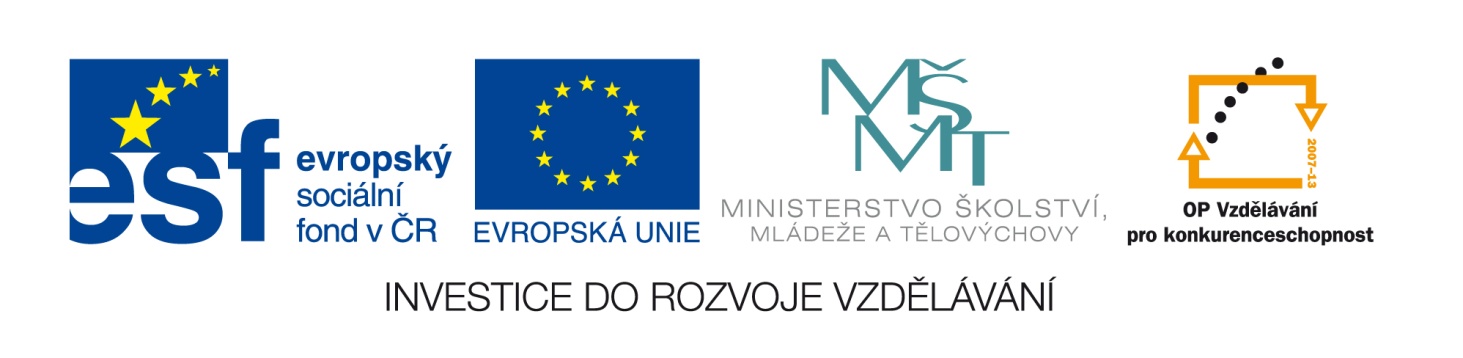 Převedˇ následující podstatná  jména  do množného  čísla:book 		__________	 glass 		__________cat 		__________	record  	__________boy  		__________	desk  		__________pen  		__________	postcard  	__________apple  	__________	watch  	__________car		__________	chair 		__________Napiš správné tvary množného čísla těchto nepravidelných podstatných jmen:woman	__________man		__________mouse		__________child		__________tooth		__________fish		__________knife		__________foot		__________	V některých tvarech z následujících podstatných jmen v množném čísle jsou chyby, podtrhni je a oprav:cars		__________watchs	__________foots		__________girls		__________houses	__________potatos	__________bikes		__________mans		__________Přelož následující věty:Ty ovečky jsou milé.Psi mají ostré zuby.Moji rodiče mají brambory na zahradě.ZdrojArchiv autora		ŠkolaZŠ Třeboň, Sokolská 296, 379 01 TřeboňAutorMgr. Jana HavránkováČísloVY_22_INOVACE_2140NázevMnožné číslo u anglických podstatných jmenTéma hodinyTvorba množného číslaPředmětAnglický jazykRočník/y/5.AnotaceMateriál poskytuje cvičení k  fixaci, popř. zopakování tvorby množného čísla u pravidelných podstatných jmen a u nejběžnějších nepravidelných podstatných jmen.Očekávaný výstupŽák tvoří množná čísla u pravidelných podstatných jmen, užívá je v kontextu, používá nepravidelné množné tvary běžných podstatných jmen.Druh učebního materiáluPracovní list